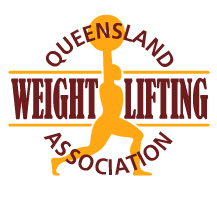 QWA Members are invited to nominate as anAppointed Technical Official for the following event:To ensure the QWA continues to increase the skill level of our Technical Officials, preference will be awarded to National & International Category 2 (with a current licence) referees in the appointment of these funded positions.Please note that this does not prevent others from officiating at this event, however there will be no QWA funding linked with these additional Technical Official roles. The AWF will advertise for EOI in the coming weeks.Type in the shaded fields. Use Tab key to move to the next field.First Name      	Surname:      Address:      	City:      	Postcode:      Telephone:      	Email:      QWA membership must be current Y/N      Referee qualification (National, International Cat 2)      Blue Card number must be current: Number	     	Expiry date:	      QWA online referee training must have been completed in the past two (2) years(Log into your QWA online account if you need to update your referee training)I am able to officiate at all sessions on both days of the event Y/N     Sound knowledge of the AWF Member Protection Policy https://www.awf.com.au/corporate/policiesOfficiating experience in the past 2 years:Send completed applications to:Email: qwa@qwa.org Due: Thursday 27 May 2021The Event:2021 National U15 & Youth Championships Event Date:Thursday 1 July – Sunday 4 July 2021 (Schedule dependant)Place:Hobart, TASClosing date for applications:Thursday 27th May 2021EventDateRolesExample:QWA State Seniors4-5 May 2019BrisbaneAnnouncer, Referee, TC, Timekeeper